CURRICULUM VITAE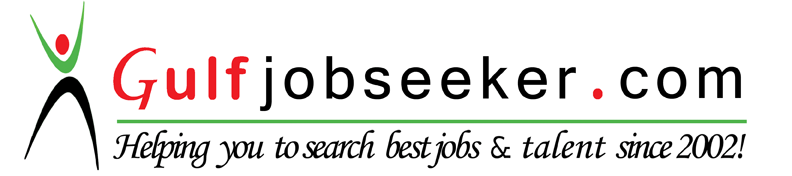 Whats app  Mobile:+971504753686 Gulfjobseeker.com CV No:259680E-mail: gulfjobseeker@gmail.comObjective         To work in an organization which would provide me the opportunity toenhance my expertise and grow along with the organization.StrengthA good team player with quick learning capabilities and positive attitude.Excellent interpersonal and verbal and written communication skills.A good subordinate with strong leadership qualities.Academic QualificationSpecialize CourseOne Year Professional Diploma In Business Technology Higher National Certificate In Aviation, Hospitality & Travel Management From Frankfinn Institute of airhostess training.SwimmingCertificate Of First Aid CourseComputer Reservation System (Fidelio & Galileo)Role Play On Safety & Service In AviationGrooming, Personality DevelopmentCustomer relationship managementIndustrial visit to hotel TAJ & RENAISSANCENGO visitsIn-flight Training in Jet AirwaysComputer ProficiencyWindows, Microsoft Word, Power Point ,Excel and Internet.Work ExperienceHeritage Village Restaurant (JBR)- UAEMy responsibilities wereFront desk management and greeting customersReservationHandle party events and bookingCatering booking Al Zahra Promotion& Marketing LLCWork Profile:Last 2years Worked as a Account assistant cum Receptionist.Receptionist cum junior accountant Secretary, arrange conference meeting ,and documents holding  My responsibilities werePrepared invoice, sales and revenue reportVerification & preparation of vouchersHandle cashAdministrative work (arrangement of press conference, etc)Employment: Hotel Yogi midtown( India,)Duration: July 2010 – February 2012Work Profile:Worked As A Front Desk ExecutivePersonal Profile										Date of Birth			: 3rd September 1987.Languages Known              : English, Hindi, Urdu & Marathi			: Marital status                      : Unmarried.Gender                               : FemaleExaminations PassedInstitutionUniversityYearClasspercentageS.S.C.National Urdu Girls High SchoolMumbai2005SECOND49.33%         H.S.CNational Urdu High School & Junior College Mumbai2007SECOND48.17%B.A.Husna Abdul Malik Madu Women's Degree College   Mumbai 2010     SECOND44.33%